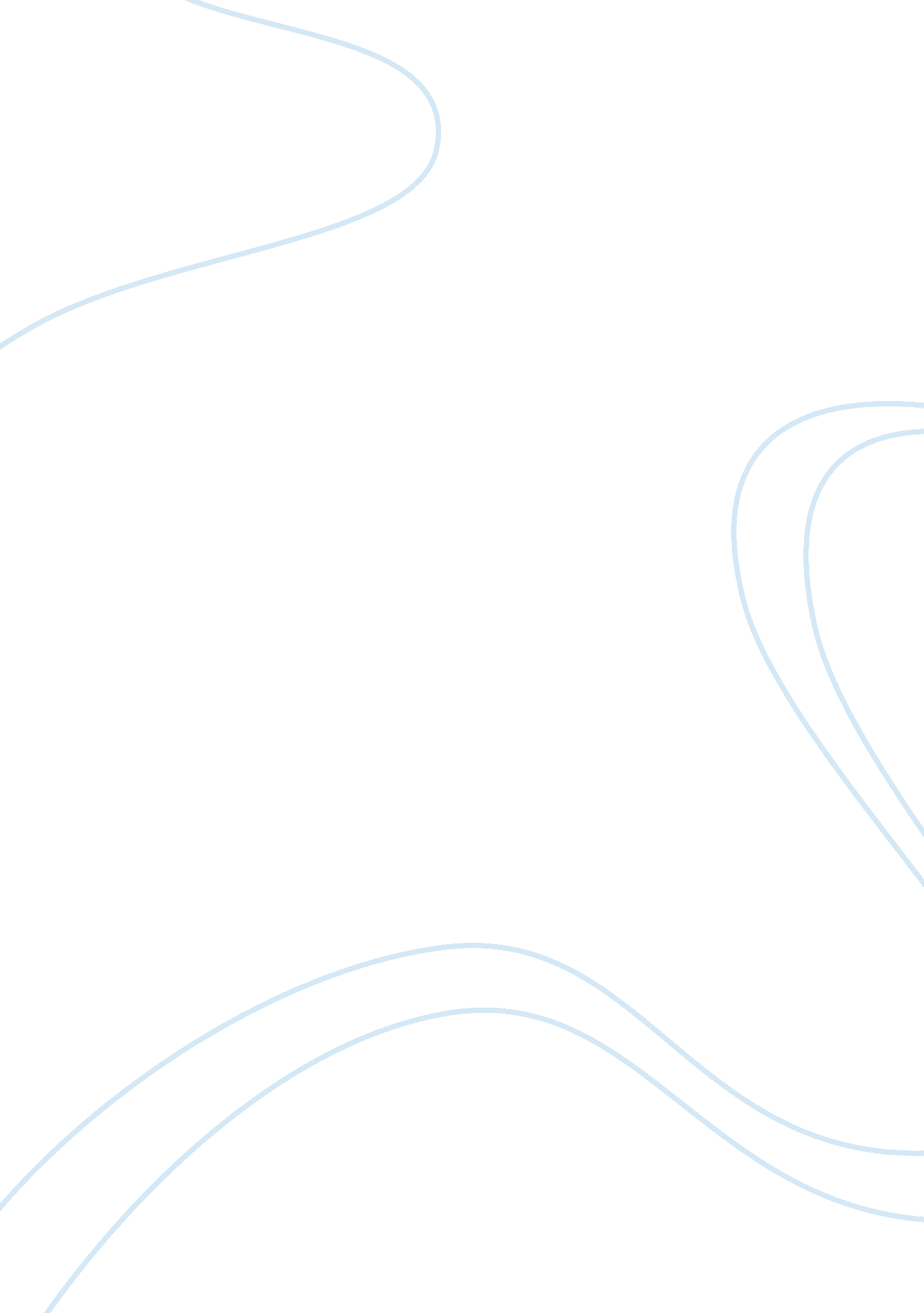 Importance of demographySociology, Population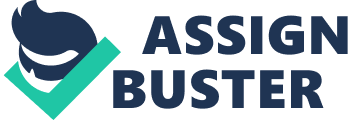 Demography Demography is the statistical study of human populations and sub-populations. It can be a very general science that can be applied to any kind of dynamic human population, that is, one that changes over time or space. It encompasses the study of the size, structure, and distribution of these populations, and spatial and/or temporal changes in them in response to birth, migration, aging and death. Demographic analysis can be applied to whole societies or to groups defined by criteria such as education, nationality, religion and ethnicity. Institutionally, demography is usually considered a field of sociology, though there are a number of independent demography departments. Formal demography limits its object of study to the measurement of populations processes, while the broader field of social demography population studies also analyze the relationships between economic, social, cultural and biological processes influencing a population. - The crude birth rate, the annual number of live births per 1, 000 people. - The general fertility rate, the annual number of live births per 1, 000 women of childbearing age (often taken to be from 15 to 49 years old, but sometimes from 15 to 44). - age-specific fertility rates, the annual number of live births per 1, 000 women in particular age groups (usually age 15-19, 20-24 etc.) - The crude death rate, the annual number of deaths per 1, 000 people. - The infant mortality rate, the annual number of deaths of children less than 1 year old per 1, 000 live births. - The expectation of life (or life expectancy), the number of years which an individual at a given age could expect to live at present mortality levels. - The total fertility rate, the number of live births per woman completing her reproductive life, if her childbearing at each age reflected current age-specific fertility rates. - The replacement level fertility, the average number of children a woman must have in order to replace herself with a daughter in the next generation. For example the replacement level fertility in the US is 2. 11. This means that 100 women will bear 211 children, 103 of which will be females. About 3% of the alive female infants are expected to decease before they bear children, thus producing 100 women in the next generation.[3] - The gross reproduction rate, the number of daughters who would be born to a woman completing her reproductive life at current age-specific fertility rates. - The net reproduction ratio is the expected number of daughters, per newborn prospective mother, who may or may not survive to and through the ages of childbearing. - A stable population, one that has had constant crude birth and death rates for such a long period of time that the percentage of people in every age class remains constant, or equivalently, the population pyramid has an unchanging structure.[3] - A stationary population, one that is both stable and unchanging in size (the difference between crude birth rate and crude death rate is zero).[3] A stable population does not necessarily remain fixed in size. It can be expanding or shrinking.[3] Note that the crude death rate as defined above and applied to a whole population can give a misleading impression. For example, the number of deaths per 1, 000 people can be higher for developed nations than in less-developed countries, despite standards of health being better in developed countries. This is because developed countries have proportionally more older people, who are more likely to die in a given year, so that the overall mortality rate can be higher even if the mortality rate at any given age is lower. A more complete picture of mortality is given by a life table which summarises mortality separately at each age. A life table is necessary to give a good estimate of life expectancy. The fertility rates can also give a misleading impression that a population is growing faster than it in fact is, because measurement of fertility rates only involves the reproductive rate of women, and does not adjust for the sex ratio. For example, if a population has a total fertility rate of 4. 0 but the sex ratio is 66/34 (twice as many men as women), this population is actually growing at a slower natural increase rate than would a population having a fertility rate of 3. 0 and a sex ratio of 50/50. This distortion is greatest in India and Myanmar, and is present in China as well. Basic equation Suppose that a country (or other entity) contains Populationt persons at time t. What is the size of the population at time t + 1 ? Natural increase from time t to t + 1: Net migration from time t to t + 1: This basic equation can also be applied to subpopulations. For example, the population size of ethnic groups or nationalities within a given society or country is subject to the same sources of change. However, when dealing with ethnic groups, " net migration" might have to be subdivided into physical migration and ethnic reidentification (assimilation). Individuals who change their ethnic self-labels or whose ethnic classification in government statistics changes over time may be thought of as migrating or moving from one population subcategory to another.[4] More generally, while the basic demographic equation holds true by definition, in practice the recording and counting of events (births, deaths, immigration, emigration) and the enumeration of the total population size are subject to error. So allowance needs to be made for error in the underlying statistics when any accounting of population size or change is made. HISTORY Demographic thoughts can be traced back to antiquity, and are present in many civilisations and cultures, like Ancient Greece, Rome, India and China. In ancient Greece, this can be found in the writings of Herodotus, Thucidides, Hippocrates, Epicurus, Protagoras, Polus, Plato and Aristotle. In Rome, writers and philosophers like Cicero, Seneca, Pliny the elder, Marcus Aurelius, Epictetus, Cato and Collumella also expressed important ideas on this ground. In the Middle ages, Christian thinkers devoted much time in refuting the Classical ideas on demography. Important contributors to the field were William of Conches, Bartholomew of Lucca, William of Auvergne, William of Pagula, and Ibn Khaldun. The Natural and Political Observations ... upon the Bills of Mortality (1662) of John Graunt contains a primitive form of life table. Mathematicians, such as Edmond Halley, developed the life table as the basis for life insurance mathematics. Richard Price was credited with the first textbook on life contingencies published in 1771,[8] followed later by Augustus de Morgan, ‘ On the Application of Probabilities to Life Contingencies’ (1838).[9] At the end of the 18th century, Thomas Malthus concluded that, if unchecked, populations would be subject to exponential growth. He feared that population growth would tend to outstrip growth in food production, leading to ever-increasing famine and poverty (see Malthusian catastrophe). He is seen as the intellectual father of ideas of overpopulation and the limits to growth. Later, more sophisticated and realistic models were presented by Benjamin Gompertz and Verhulst. The period 1860-1910 can be characterized as a period of transition wherein demography emerged from statistics as a separate field of interest. This period included a panoply of international ‘ great demographers’ like Adolphe Quételet (1796—1874), William Farr (1807—1883), Louis-Adolphe Bertillon (1821—1883) and his son Jacques (1851—1922), Joseph KÃ¶rÃ¶si (1844—1906), Anders Nicolas Kaier (1838—1919), Richard BÃ¶ckh (1824—1907), Ã‰mile Durkheim (1858-1917), Wilhelm Lexis (1837—1914) and Luigi Bodio (1840—1920) contributed to the development of demography and to the toolkit of methods and techniques of demographic analysis.[10] Transition World population from 500CE to 2150, based on UN 2004 projections[11] (red, orange, green) and US Census Bureau historical estimates[12] (black). Only the section in blue is from reliable counts, not estimates or projections. Main article: Demographic transition Contrary to Malthus' predictions and in line with his thoughts on moral restraint, natural population growth in most developed countries has diminished to close to zero, without being held in check by famine or lack of resources, as people in developed nations have shown a tendency to have fewer children. The fall in population growth has occurred despite large rises in life expectancy in these countries. This pattern of population growth, with slow (or no) growth in pre-industrial societies, followed by fast growth as the society develops and industrializes, followed by slow growth again as it becomes more affluent, is known as the greatest demographic transition. Similar trends are now becoming visible in ever more developing countries, so that far from spiraling out of control, world population growth is expected to slow markedly in this century, coming to an eventual standstill or even declining. The change is likely to be accompanied by major shifts in the proportion of world population in particular regions. The United Nations Population Division expects the absolute number of infants and toddlers in the world to begin to fall by 2015, and the number of children under 15 by 2025.[11] The figure in this section shows the latest (2004) UN projections of world population out to the year 2150 (red = high, orange = medium, green = low). The UN " medium" projection shows world population reaching an approximate equilibrium at 9 billion by 2075. Working independently, demographers at the International Institute for Applied Systems Analysis in Austria expect world population to peak at 9 billion by 2070.[13] Throughout the 21st century, the average age of the population is likely to continue to rise. Science of population Populations can change through three processes: fertility, mortality, and migration. Fertility involves the number of children that women have and is to be contrasted with fecundity (a woman's childbearing potential).[14] Mortality is the study of the causes, consequences, and measurement of processes affecting death to members of the population. Demographers most commonly study mortality using the Life Table, a statistical device which provides information about the mortality conditions (most notably the life expectancy) in the population.[15] Migration refers to the movement of persons from a locality of origin to a destination place across some pre-defined, political boundary. Migration researchers do not designate movements 'migrations' unless they are somewhat permanent. Thus demographers do not consider tourists and travelers to be migrating. While demographers who study migration typically do so through census data on place of residence, indirect sources of data including tax forms and labor force surveys are also important.[16] Demography is today widely taught in many universities across the world, attracting students with initial training in social sciences, statistics or health studies. Being at the crossroads of several disciplines such as sociology, economics, epidemiology, geography, anthropology and history, demography offers tools to approach a large range of population issues by combining a more technical quantitative approach that represents the core of the discipline with many other methods borrowed from social or other sciences. Demographic research is conducted in universities, in research institutes as well as in statistical departments and in several international agencies. Population institutions are part of the Cicred (International Committee for Coordination of Demographic Research) network while most individual scientists engaged in demographic research are members of the International Union for the Scientific Study of Population, or a national association such as the Population Association of America in the United States, or affiliates of the Federation of Canadian 